                              Меню 27.04.21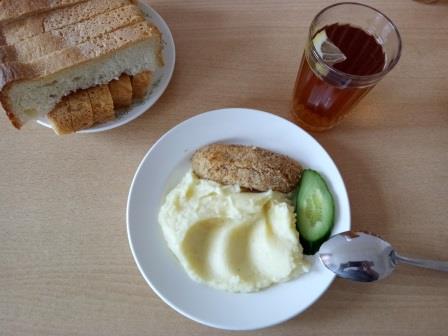 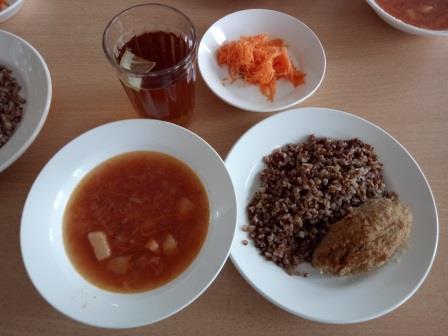 